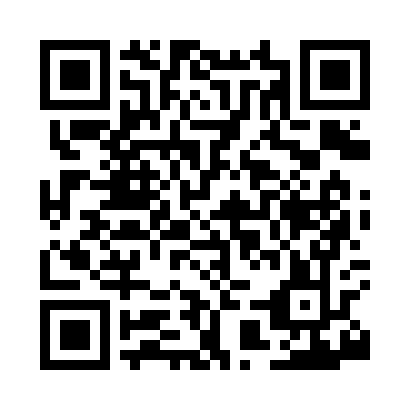 Prayer times for Bronx, Wyoming, USAWed 1 May 2024 - Fri 31 May 2024High Latitude Method: Angle Based RulePrayer Calculation Method: Islamic Society of North AmericaAsar Calculation Method: ShafiPrayer times provided by https://www.salahtimes.comDateDayFajrSunriseDhuhrAsrMaghribIsha1Wed4:446:131:175:128:229:522Thu4:426:121:175:128:239:543Fri4:406:111:175:128:249:554Sat4:386:091:175:138:269:575Sun4:376:081:175:138:279:596Mon4:356:071:175:138:2810:007Tue4:336:061:175:148:2910:028Wed4:316:041:175:148:3010:039Thu4:306:031:175:158:3110:0510Fri4:286:021:175:158:3210:0611Sat4:276:011:175:158:3310:0812Sun4:256:001:175:168:3410:1013Mon4:235:591:175:168:3610:1114Tue4:225:581:175:168:3710:1315Wed4:205:571:175:178:3810:1416Thu4:195:561:175:178:3910:1617Fri4:175:551:175:178:4010:1718Sat4:165:541:175:188:4110:1919Sun4:155:531:175:188:4210:2020Mon4:135:521:175:188:4310:2221Tue4:125:511:175:198:4410:2322Wed4:115:501:175:198:4510:2523Thu4:095:491:175:198:4610:2624Fri4:085:491:175:208:4710:2725Sat4:075:481:185:208:4810:2926Sun4:065:471:185:208:4810:3027Mon4:055:471:185:218:4910:3128Tue4:045:461:185:218:5010:3329Wed4:035:451:185:218:5110:3430Thu4:025:451:185:218:5210:3531Fri4:015:441:185:228:5310:36